Sesiunea ştiinţifică studenţească 9 aprilie 2021, ora 15.00Online – (link zoom trimis autorilor lucrărilor)Comisia secţiunii: Prof. univ. dr. Cornelia Dascălu           - preşedinteLect. univ. dr. Mariana Bunea             - membruAsist. univ. dr. Cristina Iovu                 - membru    Student Lazea Teodora  Luiza              - secretarSponsori:Caracteristicile calitative ale informației financiare furnizate de situațiile financiare întocmite de instituțiile publice – cazul activelor fixe corporale                     Autor: Mirică Paula Cristina, CIG, anul III, seria B, grupa 651                     Coordonator științific: Conf. univ. dr. Cosmina PituliceStudiul privind fiscalitatea criptomonedelor.                               Autori:  Bolboceanu Maria , CIG,  anul II, seria C, grupa 634                                 Cîrnu Camil-Ciprian,  CIG,  anul II, seria C, grupa 634                    Coordonator științific: Lect. univ. dr. Matei Marius ȘtefanEtica în cadrul profesiei de audit în contextul pandemiei de Covid-19.                   Autori:  Colciu Andrei Constantin , CIG, anul III, seria C, grupa 657                                Cojocaru Andreea-Elena, CIG, anul III, seria C, grupa 657                    Coordonator științific: Prof.univ.dr. Aurelia ȘtefănescuPolitici contabile privind imobilizările corporale în contextul pandemiei de covid-19                   Autori:  Chircă Laura-Cristina, CIG, anul III, seria C, grupa 657                                  Constantin Raluca,  CIG, anul III, seria C, grupa 657                    Coordonator științific: Prof.univ.dr. Aurelia ȘtefănescuEvaluarea la valoare justa în contabilitate: avantaje si dezavantaje.           Autori: Paraschiv Daiana-Georgiana, CIG, anul I, seria C, grupa 615                         Petre Vlad-George, CIG, anul I, seria C, grupa 615                         Pepte Andreea-Gabriela, CIG, anul I, seria C, grupa 615                         Pinzaru Octavian, CIG, anul I, seria C, grupa 615            Coordonator științific: Prof. univ. dr. Marian Săcărin 6. Performanta unei entităţi si prezentarea acesteia prin intermediul tabloului fluxurilor de trezorerie.                     Autori: Nistor Adriana Ștefania, CIG, anul I, seria C, grupa 614                       Nițu Florentina-Andreea-Mihaela, CIG, anul I, seria C, grupa 614                       Negrilă Alina Nicoleta, anul I, seria C, grupa 614          Coordonator științific: Prof. univ. dr. Marian Săcărin  7. Situația profitului sau pierderii și a altor elemente ale rezultatului global și performanța entității             Autori: Mocanu Elena Miruna, CIG, anul I, seria C, grupa 613                          Miloș Oana, anul I, CIG, seria C, grupa 613              Mocanu Geanina, CIG, anul I, seria C, grupa 613             Coordonator științific: Prof. univ. dr. Marian Săcărin8. Studiu RPA în domeniul financiar-contabil. Automatizarea înregistrării facturilor eMAG într-un sistem ERP folosind UiPath Studio"               Autor: Rîşnoveanu Antonia-Andreea, IG, anul I, seria A, grupa 680                           Ţinică Silviu-Ionuţ, IG, anul I, seria A, grupa 680                Coordonator stiintific: Prof. univ. Dumitru Valentin-Florentin9. Contabilitatea, literatura business-uluiAutor: Raicu Bogdan Florentin, Anul I, CIG ROCoordonator stiintific: Conf. univ. dr. Mirela Nichita10. Controverse privind monedele virtuale - este pregatita contabilitatea pentru recunoașterea lor?Autori: Radescu Teona-Elena, Anul I, CIG RO Rusu Lorena, Anul I, CIG ROCoordonator stiintific: Conf. univ. dr. Mirela Nichita11. Politici contabile privind situațiile financiare ale Pandora Group A/S.Autor: Paduretu Maria Roxana, Anul III, CIG ROCoordonator stiintific: Conf. univ. dr. Mirela Nichita12. A Comparative Analysis on the Tax Measures taken during the COVID-19 Pandemic in European Countries: Romania, Poland and France                           Autor: Elena Caravan, CIG, anul II, seria E, grupa 643                    Coordonator științific: Conf.univ.dr. Mirela Păunescu13. Obiectivul raportării financiare. Utilizatorii situațiilor financiare.              Autori: Pantazi Stefania, CIG, anul I, seria C, grupa 615                            Peteleu Mihaela, CIG, anul I, seria C, grupa 615                              Petrache Ioana, CIG, anul I, seria C, grupa 615             Coordonator științific : Prof. univ. dr. Marian Săcărin14. The digital era of taxation                  Autor:  Perevoznic Florentina-Madalina, CAIG Engleza, anul I, seria A, grupa 668                  Coordonator stiintific: Conf. univ. dr. Popa Adriana-Florina15. An investigation of the perceived impact of IT on the accounting profession                   Autor:   Codreanu Dana, CAIG, anul II, grupa 683                                  Cristea Nicoleta, CAIG, anul II, grupa 683                                  Nedelea Andreea, CAIG, anul II, grupa 684                                  Tigaeru Marian, CAIG, anul II, grupa 684                    Coordonator științific: Prof.univ.dr. Nadia Albu16. Teorii și practici contabile privind elaborarea și prezentarea situațiilor financiare                      Autor: Petrica Alis Elena , Master - Contabilitate Internațională, Grupa 672                     Coordonator științific: Conf. univ. dr. Manea Cristina Lidia 17. Influența practicilor de contabilitate creativă asupra raportării financiare din România                Autor: Mămăligan Raluca-Andreea, Master - Contabilitate Internațională, Grupa 672                Coordonator științific: Conf. univ.dr. Gorgan Cătălina 18. Analiza privind masurile fiscale de sprijin economic adoptate in contextul pandemiei de coronavirus in Romania              Autori: Murineanu Alina, CIG, anul I, CFEE, grupa 676                            Olaru Andreea, CIG, anul I, CFEE, grupa 676                            Olteanu Lenuta-Vasilica, CIG, anul I, CPANI, grupa 669               Coordonator științific: Conf. univ. dr. Jinga Gabriel19. Cercetare privind impactul aplicarii IFRS 16 “Contracte de leasing” asupra pozitiei si performantei financiare ale entitatilor cotate la Bursa de Valori Bucuresti                  Autor: Pavaluc Elena-Gabriela, CFEE, an II, seria A, grupa 692                  Coordonator științific: Conf. univ. dr. Jinga Gabriel20. Cercetare empirică privind evoluția conformității cu cerințele Codului de guvernanță corporativă al Bursei de Valori București               Autor: Student Bojan Andreea, Master CAIG RO, anul 1               Coordonator: Prof.univ.dr. Lungu Camelia-Iuliana21. Studiu empiric privind relația dintre performanța financiară și practicile de guvernanță corporativă             Autor: Student Mocanu Florina-Madalina, Master CAIG RO, anul 2             Coordonator științific: Prof.univ.dr. Lungu Camelia-Iuliana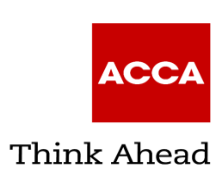 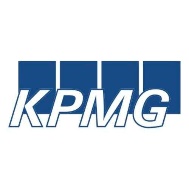 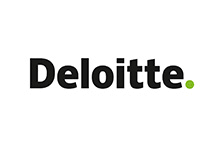 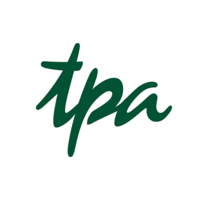 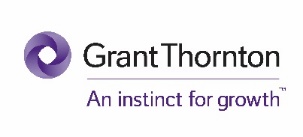 